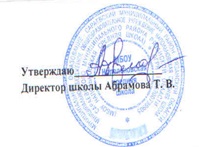 План работы 
МБОУ Напольновская средняя школа 
по профилактике детского дорожно-транспортного травматизма на 2022– 2023 учебный год.№ п/пМероприятияСрок исполненияОтветственныеОрганизационно-методическая работаОрганизационно-методическая работаОрганизационно-методическая работаОрганизационно-методическая работа1.Организация, проведение мероприятий по профилактике детского дорожно-транспортного травматизма с учащимися школы и детьми, проживающими на микроучастке школы.в течение годаЗам. директора по ВР, руководитель ОБЖ, классные руководители 1-11 кл.2.Подготовка и проведение тематических семинаров-совещаний, реализующих задачи профилактики детского дорожно-транспортного травматизма в учебном процессе и внеклассных мероприятиях.в течение годаИнспектор ГИБДДзам. директора по ВР,учитель ОБЖ.3.Приобретение методических и наглядных пособий по безопасности дорожного движения.в течение годаДиректор школы.4.Организация и проведение в школе профилактических мероприятий «Внимание - дети!»сентябрь, май,Зам. директора по ВР,классные руководители 1-11 кл., учитель ОБЖ.5.Участие в  районных и областных конкурсах.в течение годаЗам. директора по ВР,учитель ОБЖ.6.Организация и проведение школьного конкурса детского творчества по безопасности дорожного движения среди обучающихся «Дорога глазами детей».январьУчитель ОБЖ, классные руководители 1-11 кл., учитель ИЗО.7.Работа по ПДД  в летних школьных лагерях дневного пребывания.июньНачальники школьных лагерей и воспитатели.8.Организация и проведение в школе профилактических бесед и практических занятий по безопасности дорожного движения с детьми и их родителями.в течение года.Администрация школы,классные руководители 1-11 кл.9.Организация и проведение теоретических и практических занятий, экскурсий по Правилам дорожного движения.по графикуУчитель ОБЖ,классные руководители 1-11 кл.10.Организация работы по профилактике детского дорожно-транспортного травматизма в период летнего отдыха детей.июнь-августЗам. директора по ВР,начальники  школьных лагерей и воспитатели.11.Организация работы по оборудованию в школе, классных кабинетах уголков по безопасности дорожного движения.в течение годаУчитель ОБЖ, классные руководители 1-11 кл.12.Организация работы внеурочной деятельности по профилактике детского дорожно-транспортного травматизма.сентябрьЗам. директора по ВР.2. Научно- методическая работа2. Научно- методическая работа2. Научно- методическая работа2. Научно- методическая работа13.Разработка учебно-методического обеспечения процесса профилактики детского дорожно-транспортного травматизма.в течение годаДиректор школы, учитель ОБЖ, зав. шк. библиотеки.14.Обобщение и распространение передового педагогического опыта по проблеме пропаганды правил дорожного движения и предупреждению детского дорожно-транспортного травматизма.в течение годаЗам. директора по ВР,классные руководители 1-11 кл., учитель ОБЖ.3. Информационно-аналитическая работа3. Информационно-аналитическая работа3. Информационно-аналитическая работа3. Информационно-аналитическая работа15.Доведение информации о состоянии детского дорожно-транспортного травматизма на территории района до классных руководителей и учителей-предметников.сентябрьАдминистрация школы, инспектор ГИБДД.16.Анализ каждого конкретного случая ДТП с участием детей на родительских собраниях, совещаниях при директоре. Ведение картотеки нарушителей ПДД.по необходимостиАдминистрация школы,классные руководители 1-11 кл.4. Информационно-просветительская работа4. Информационно-просветительская работа4. Информационно-просветительская работа4. Информационно-просветительская работа17.Освещение вопросов профилактики детского дорожно-транспортного травматизма на совещаниях,  педагогических советах, школьных родительских собраниях.в течение годаИнспектор ГИБДД,учитель ОБЖ.18.Распространение брошюр, плакатов, листовок, памяток по безопасности дорожного движения.в течение годаИнспектор ГИБДД, зам. директора по ВР.19.Оформление уголка ПДД, стендов с наглядной агитацией по безопасности дорожного движения.сентябрьЗам. директора по ВР, учитель ОБЖ,  классные руководители 1-11 кл.20.Проведение инструктажей по ПДД с учащимися и педагогами на каждый выход и выезд учащихся на экскурсии, и другие массовые мероприятия за пределы школы с обязательной записью в журнале по технике безопасности.в течение всего периодаУчитель ОБЖ, классные руководители1-11 кл.5. Профилактическая работа5. Профилактическая работа5. Профилактическая работа5. Профилактическая работа21.Проведение профилактической работы с обучающимися, родителями и педагогическими коллективами по фактам дорожно-транспортных происшествий с участием детей: тематические классные часы, ежедневные инструктажи «Минутка», родительские собрания по проблеме обеспечения безопасности детей на дорогах, в том числе в период школьных каникул.в течение всего годаАдминистрация  школы,инспектор ГИБДД,классные руководители 1-11 кл.22.Проведение практических занятий с детьми по разработке безопасных маршрутов движения учащихся из дома в школу и обратно.сентябрьКлассные руководители 1-11 кл., учитель ОБЖ.23.Месячника безопасности детей (по отдельному плану):
- Оформление по классам и группам уголка по ПДД в классах (1-11 кл.) - Игра-путешествие «Страна дорожных знаков» (1-4 кл.)- Встреча с инспектором ГИБДД (5-11 кл.)- Дидактическая игра «Что мы знаем о дорожных правилах?» (5-8 кл.)- Викторина «ПДД» (1-4 кл.)- Презентация-викторина «Своя игра» на тему «Правила дорожного движения» (8-11 кл.)01.09 - 30.09.2022.Зам. директора по ВР, учитель ОБЖ,  классные руководители 1-11 кл.24.Неделя безопасности дорожного движения (1-11 кл.)25.09 - 29.09.2022.Зам. директора по ВР, учитель ОБЖ,  классные руководители 1-11 кл.25.Профилактика:- «Профилактика дорожно-транспортного травматизма» (1-4 кл.)ДекабрьКлассные руководители 1-11 кл.26.Профилактика:- Беседа «Безопасность на дорогах» (5-9 кл.)ЯнварьКлассные руководители 1-11 кл.27.Профилактика:- Профилактические мероприятия по ППБ, ПДД (5-9 кл.)ФевральКлассные руководители 1-11 кл.28.Профилактика: - Профилактические мероприятия по ППБ, ПДД (1-4 кл.)МартКлассные руководители 1-11 кл.29.Профилактика:- Видеоматериалы по обучению учащихся правилам дорожного движения (5-9 кл.)АпрельКлассные руководители 1-11 кл.30.Профилактика:- Инструктаж с учащимися по ПБ, ПДД, ПП перед каникулами (1-11 кл.)МайКлассные руководители 1-11 кл.